附件3：             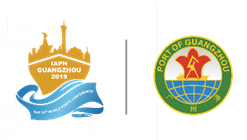 参会注册表单位名称姓 名职 务手 机手 机身份证号性别性别电子邮箱电子邮箱专职联系人手 机手 机电子邮箱电子邮箱发票收件地址参会人数及费用请在（）、  中填写参会费用: 3500 元/人（ ）人    4500元（非会员单位）/人（ ）人付款方式：银行转账费用总计：人民币    万    仟    佰元整（小写）:RMB         元参会费用: 3500 元/人（ ）人    4500元（非会员单位）/人（ ）人付款方式：银行转账费用总计：人民币    万    仟    佰元整（小写）:RMB         元参会费用: 3500 元/人（ ）人    4500元（非会员单位）/人（ ）人付款方式：银行转账费用总计：人民币    万    仟    佰元整（小写）:RMB         元参会费用: 3500 元/人（ ）人    4500元（非会员单位）/人（ ）人付款方式：银行转账费用总计：人民币    万    仟    佰元整（小写）:RMB         元参会费用: 3500 元/人（ ）人    4500元（非会员单位）/人（ ）人付款方式：银行转账费用总计：人民币    万    仟    佰元整（小写）:RMB         元参会费用: 3500 元/人（ ）人    4500元（非会员单位）/人（ ）人付款方式：银行转账费用总计：人民币    万    仟    佰元整（小写）:RMB         元参会费用: 3500 元/人（ ）人    4500元（非会员单位）/人（ ）人付款方式：银行转账费用总计：人民币    万    仟    佰元整（小写）:RMB         元参会费用: 3500 元/人（ ）人    4500元（非会员单位）/人（ ）人付款方式：银行转账费用总计：人民币    万    仟    佰元整（小写）:RMB         元汇款信息汇款户名：中国港口协会开户银行：民生银行上海虹口支行帐    号：0218 0142 1000 4333 汇款户名：中国港口协会开户银行：民生银行上海虹口支行帐    号：0218 0142 1000 4333 汇款户名：中国港口协会开户银行：民生银行上海虹口支行帐    号：0218 0142 1000 4333 汇款户名：中国港口协会开户银行：民生银行上海虹口支行帐    号：0218 0142 1000 4333 汇款户名：中国港口协会开户银行：民生银行上海虹口支行帐    号：0218 0142 1000 4333 汇款户名：中国港口协会开户银行：民生银行上海虹口支行帐    号：0218 0142 1000 4333 汇款户名：中国港口协会开户银行：民生银行上海虹口支行帐    号：0218 0142 1000 4333 汇款户名：中国港口协会开户银行：民生银行上海虹口支行帐    号：0218 0142 1000 4333 增值税专用发票信息开票项目为（会务费）单位名称(发票抬头名) 单位名称(发票抬头名) 增值税专用发票信息开票项目为（会务费）纳税人识别号纳税人识别号开户行 开户行 增值税专用发票信息开票项目为（会务费）地址、电话地址、电话账  号 账  号 会务组联系人裴刚裴刚手机：13701951976   电话：021-63640366传真：021-63077441  邮箱： alex022133@aliyun.com手机：13701951976   电话：021-63640366传真：021-63077441  邮箱： alex022133@aliyun.com手机：13701951976   电话：021-63640366传真：021-63077441  邮箱： alex022133@aliyun.com手机：13701951976   电话：021-63640366传真：021-63077441  邮箱： alex022133@aliyun.com手机：13701951976   电话：021-63640366传真：021-63077441  邮箱： alex022133@aliyun.com手机：13701951976   电话：021-63640366传真：021-63077441  邮箱： alex022133@aliyun.com参会注意事项： 1.请您务必准确完整填写上述参会代表的各项信息，特别是开具的发票信息，以便为您开具有效发票。 2.请您付款后将汇款底单回传至021-63077441，我们将在收到款后为您开具发票，并将发票会前用快递及时寄回。 3.因会议筹备需要，如参会人员调整，请及时与会务组联系。如因个人原因未能到会且未提前与会务组联系，参会费用不予退还。参会注意事项： 1.请您务必准确完整填写上述参会代表的各项信息，特别是开具的发票信息，以便为您开具有效发票。 2.请您付款后将汇款底单回传至021-63077441，我们将在收到款后为您开具发票，并将发票会前用快递及时寄回。 3.因会议筹备需要，如参会人员调整，请及时与会务组联系。如因个人原因未能到会且未提前与会务组联系，参会费用不予退还。参会注意事项： 1.请您务必准确完整填写上述参会代表的各项信息，特别是开具的发票信息，以便为您开具有效发票。 2.请您付款后将汇款底单回传至021-63077441，我们将在收到款后为您开具发票，并将发票会前用快递及时寄回。 3.因会议筹备需要，如参会人员调整，请及时与会务组联系。如因个人原因未能到会且未提前与会务组联系，参会费用不予退还。参会注意事项： 1.请您务必准确完整填写上述参会代表的各项信息，特别是开具的发票信息，以便为您开具有效发票。 2.请您付款后将汇款底单回传至021-63077441，我们将在收到款后为您开具发票，并将发票会前用快递及时寄回。 3.因会议筹备需要，如参会人员调整，请及时与会务组联系。如因个人原因未能到会且未提前与会务组联系，参会费用不予退还。参会注意事项： 1.请您务必准确完整填写上述参会代表的各项信息，特别是开具的发票信息，以便为您开具有效发票。 2.请您付款后将汇款底单回传至021-63077441，我们将在收到款后为您开具发票，并将发票会前用快递及时寄回。 3.因会议筹备需要，如参会人员调整，请及时与会务组联系。如因个人原因未能到会且未提前与会务组联系，参会费用不予退还。参会注意事项： 1.请您务必准确完整填写上述参会代表的各项信息，特别是开具的发票信息，以便为您开具有效发票。 2.请您付款后将汇款底单回传至021-63077441，我们将在收到款后为您开具发票，并将发票会前用快递及时寄回。 3.因会议筹备需要，如参会人员调整，请及时与会务组联系。如因个人原因未能到会且未提前与会务组联系，参会费用不予退还。参会注意事项： 1.请您务必准确完整填写上述参会代表的各项信息，特别是开具的发票信息，以便为您开具有效发票。 2.请您付款后将汇款底单回传至021-63077441，我们将在收到款后为您开具发票，并将发票会前用快递及时寄回。 3.因会议筹备需要，如参会人员调整，请及时与会务组联系。如因个人原因未能到会且未提前与会务组联系，参会费用不予退还。参会注意事项： 1.请您务必准确完整填写上述参会代表的各项信息，特别是开具的发票信息，以便为您开具有效发票。 2.请您付款后将汇款底单回传至021-63077441，我们将在收到款后为您开具发票，并将发票会前用快递及时寄回。 3.因会议筹备需要，如参会人员调整，请及时与会务组联系。如因个人原因未能到会且未提前与会务组联系，参会费用不予退还。参会注意事项： 1.请您务必准确完整填写上述参会代表的各项信息，特别是开具的发票信息，以便为您开具有效发票。 2.请您付款后将汇款底单回传至021-63077441，我们将在收到款后为您开具发票，并将发票会前用快递及时寄回。 3.因会议筹备需要，如参会人员调整，请及时与会务组联系。如因个人原因未能到会且未提前与会务组联系，参会费用不予退还。